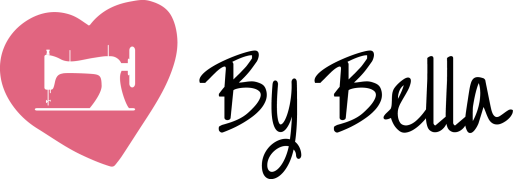 Odstoupení odkupní smlouvy ze strany spotřebitelev souladu s § 1829 zákona č.89/2012 občanského zákoníku - odstoupeni od smlouvy do 14 dní od převzetí zboží.Kupující (spotřebitel):Jméno: ................................................................................................Adresa: ........................................................................................................................................................................................................................Kontaktní telefon nebo e-mail: ....................................................................................................Prodávající (obchodník):Gapro Tex s.r.o.IČO: 062 57 135	DIČ: CZ062 57 135Adresa: U potoka 169, Mukařov, 251 62Jako kupující jednostranně odstupuji od smlouvy číslo - č.objednávky nebo faktury: .....................................................a požaduji vrácení uhrazené částky za zboží a náklady na dodání zboží na účet číslo: .....................................................Datum a podpis: …………………………………………..Dle  ustanovení & 1837 občanského zákoníků, nelze mimo jiné odstoupit od kupní smlouvy u zboží, které je upraveno podle přání kupujícího nebo pro jeho osobu. Odstoupení se nevztahuje na metráž střiženou přímo na míru – přání zákazníka.